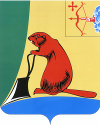 Об утверждении порядков по организации и финансированию официальных физкультурных и спортивных мероприятийВ соответствии с Федеральными законами от 04.12.2007 № 329-ФЗ 
«О физической культуре и спорте в Российской Федерации», от 06.10.2003 
№131-ФЗ «Об общих принципах организации местного самоуправления в Российской Федерации», Законом Кировской области от 30.07.2009 №405-ЗО «О физической культуре и спорте в Кировской области», Уставом муниципального образования Тужинский муниципальный район, в целях обеспечения условий для развития физической культуры и спорта, организации проведения официальных физкультурных и спортивных мероприятийна территории муниципального образования Тужинский муниципальный район Кировской области, администрация Тужинского муниципального района ПОСТАНОВЛЯЕТ: Утвердить:Порядок проведения официальных физкультурных мероприятий и спортивных мероприятийна территории муниципального образования Тужинский муниципальный район Кировской области согласно приложению №1.Порядок формирования календарного плана физкультурных мероприятий и спортивных мероприятий, проводимых на территориимуниципального образования Тужинский муниципальный район Кировской области согласно приложению №2.Порядок утверждения положений (регламентов) официальных физкультурных мероприятий и спортивных соревнований, проводимых на территории муниципального образования Тужинский муниципальный район Кировской области, согласно приложению №3. Порядок финансирования официальных физкультурных мероприятий и спортивныхмероприятий за счет средств бюджета муниципального образования Тужинский муниципальный районКировской областисогласно приложению №4.Настоящее постановление вступает в силу после его официального опубликованияв Бюллетене муниципальных нормативных правовых актов органов местного самоуправления Тужинского муниципального района Кировской области и распространяется на правоотношения, возникшие с 01.09.2022 года.Глава Тужинского муниципального района                                                                    Л.В. БледныхПриложение № 1УТВЕРЖДЕН Постановлением администрации Тужинского муниципального районаот 26.08.2022 № 262ПОРЯДОКпроведения официальных физкультурных мероприятий и спортивных мероприятий на территории муниципального образования Тужинский муниципальный районКировской области1. Порядок проведения официальных физкультурных мероприятий и спортивных мероприятий на территории муниципального образования Тужинский муниципальный районКировской области (далее - Порядок) определяет требования к проведению официальных физкультурных мероприятий и спортивных мероприятий (далее - мероприятия) на территории муниципального образования Тужинский муниципальный районКировской области (далее–Тужинский район), включенных в календарный план физкультурных мероприятий и спортивных мероприятий, проводимых на территории Тужинского муниципального района(далее - календарный план).2. Деятельность по подготовке и проведению мероприятийна территории Тужинского муниципального района, разработке положений (регламентов) об их проведении осуществляется организаторами мероприятий.3. Организатор мероприятия - это физическое или юридическое лицо, по инициативе которого проводится физкультурное мероприятие или спортивное соревнование и (или) которое осуществляет организационное, финансовое и иное обеспечение подготовки и проведения такого мероприятия (далее - организаторы), в том числе:физкультурно-спортивные организации Тужинского муниципального района;муниципальные учреждения Тужинского муниципального района;общественные организации. 4. Организаторами в соответствии с календарным планом обеспечивается проведение следующих мероприятий на территории Тужинского муниципального района, в том числе открытых:чемпионатов;первенств;кубков;матчевых встреч, спартакиад, турниров, универсиад, спортивных соревнований;массовых мероприятий (праздников, фестивалей и т.д.).В течение года в одном виде спорта возможно проведение одного чемпионата и одного первенства для конкретной возрастной группы спортсменов в различных видах программы или дисциплины.4. Организаторы определяют условия проведения мероприятий, несут ответственность за их организацию и проведение, имеют право приостанавливать и прекращать мероприятия, изменять время их проведения и утверждать их итоги.5. Организаторы обязаны осуществлять обеспечение медицинской помощью участников мероприятия и иных условий для организации и проведения мероприятий.6. Организаторы могут создавать для подготовки и проведениямероприятий организационные комитеты или рабочие группы, наделяя их соответствующими правами и полномочиями.7. В целях обеспечения общественного порядка и безопасности при проведении спортивных соревнований на территории Тужинского муниципального района организаторы принимают меры по выполнению требований постановления Правительства Российской Федерации от 18.04.2014 №353 «Об утверждении правил обеспечения безопасности при проведении официальных спортивных соревнований».8. Организаторы в целях обеспечения общественного порядка и общественной безопасности в дни их проведения в срок до пяти  календарных дней до дня начала проведения таких мероприятий уведомляют ПП «Тужинский» МО МВД России «Яранский» о месте, дате и сроке проведения мероприятий и незамедлительно сообщают об изменении указанной информации.9. Правила и финансовые условия проведения мероприятий устанавливаются в положениях (регламентах) об их проведении.Финансирование мероприятий за счет средств бюджета Тужинского муниципального районаосуществляется в соответствии с Порядком финансирования официальных физкультурных мероприятий и спортивных мероприятий.Финансирование мероприятий может осуществляться за счет средств иных источников, не запрещенных законодательством Российской Федерации.______________Приложение №2УТВЕРЖДЕНПостановлением администрации Тужинского муниципального районаот 26.08.2022 № 262ПОРЯДОКформирования календарного плана физкультурных мероприятий и спортивных мероприятий, проводимых на территории муниципального образования Тужинский муниципальный районКировской области1. Общие положения1.1. Порядок формирования календарного плана физкультурных мероприятий и спортивных мероприятий, проводимых на территории Тужинского муниципального района(далее - Порядок) определяет условия включения физкультурных мероприятий и спортивных мероприятий в календарный план физкультурных мероприятий и спортивных мероприятий, проводимых на территории Тужинского муниципального района (далее - календарный план), внесения изменений в календарный план, основания для отказа во включениифизкультурных мероприятий и спортивных мероприятийв календарный план.1.2. Календарный план - документ, определяющий перечень официальных физкультурных мероприятий и спортивных мероприятий, проводимых на территории Тужинского муниципального района (далее - Тужинский муниципальный район), которыйутверждается на очередной год заведующим отделом культуры, спорта и молодежной политики администрации Тужинского муниципального района. Календарный планразмещается на официальном сайте Тужинского муниципального района в сети интернет и публикуется в печатных изданиях.1.3. Основными задачами формирования календарного плана являются:1.3.1. Создание целостной системы физкультурных мероприятий, способствующей развитию физической культуры среди различных категорий и групп населения Тужинского муниципального района.1.3.2. Создание целостной системы спортивных мероприятий по видам спорта в целях развития видов спорта, отбора спортсменов в спортивные сборные команды Тужинского муниципального района.1.3.3. Координация взаимодействия организаторов физкультурных мероприятий и спортивных мероприятий (далее-мероприятия).1.4. В календарный план включаются мероприятия, финансируемые как за счет средств бюджета Тужинского муниципального района, так и за счет средств иных источников, не запрещенных законодательством Российской Федерации.1.5. Календарный план состоит из трех частей:1.5.1. Первая часть содержит мероприятия, направленные на развитие массового спорта среди различных категорий и групп населения, в том числе в общеобразовательных организациях, по месту жительства, среди ветеранов, среди людей с ограниченными возможностями здоровья.1.5.2. Вторая часть содержит мероприятия, направленные на пропаганду физической культуры, спорта и здорового образа жизни и мероприятия, направленные на развитие детско-юношеского спорта.1.5.3.  Третья часть содержит мероприятия, направленные на развитие Всероссийского физкультурно-спортивного комплекса «Готов к труду и обороне» (ГТО).Каждая часть плана должна содержать наименование мероприятий, сроки проведения, место проведения и иные сведения.1.6. Предложения для включения мероприятий в календарный план представляются следующими заявителями:физкультурно-спортивными организациями Тужинского муниципального района;муниципальными учреждениямиТужинского муниципального района;общественными организациями.2. Порядок включения в календарный план 2.1. В календарный план включаются следующие мероприятия, в том числе открытые:Чемпионаты, первенства, кубки;матчевые встречи, спартакиады, турниры, универсиады, спортивные соревнования;массовыемероприятия (праздники, фестивали и т.д.).2.2. Спортивные соревнования могут быть:личными, в которых определяются места, занятые отдельными спортсменами (по полу, возрасту, спортивной квалификации);командными, в которых определяются места, занятые участвующими командами;лично-командными, в которых помимо личного первенства определяются места, занятые участвующими командами;классификационными, в которых определяется выполнение спортсменами разрядных норм и требований Единой всероссийской спортивной классификации;отборочными, по итогам которых формируются спортивные сборные команды Тужинского муниципального района.2.3. Для включения мероприятийв календарный план очередного года заявителями в отдел культуры, спорта и молодежной политики администрации Тужинского муниципального района (далее- отдел) представляются не позднее 10 октября текущего года следующие документы:Заявление по форме, являющееся приложением к настоящему Порядку;обоснования проведения мероприятия с указанием целей и задач.2.4. Мероприятия не включаются в календарный план в случае несоблюдения требований, определенных настоящим Порядком.3. Внесение изменений в календарный план3.1. Изменения в календарный план вносятся в случае:3.1.1. Изменения сроков и (или) места проведения мероприятия;3.1.2. Уменьшения или отсутствия финансирования мероприятия;3.1.3. Наступления форс-мажорных обстоятельств.3.2. Изменения в календарный план в случаях, указанных в подпунктах 3.1.1 и 3.1.2 пункта 3.1 настоящего Порядка вносятся по инициативе заявителя, как правило, не позднее чем за десять календарных дней до даты проведения мероприятия.3.3. Заявление о внесении изменений в календарный план представляется в отделс представлением обоснования необходимости внесения соответствующих изменений._______________Приложение к Порядку формированиякалендарного плана физкультурных мероприятий и спортивных мероприятий, проводимых на территории Тужинского муниципального районаЗАЯВЛЕНИЕо включении мероприятий в календарный планфизкультурных мероприятий и спортивных мероприятий, проводимых на территории Тужинского муниципального районана 20__ годДолжность руководителя организации-заявителя, Ф.И.О., подпись__________________Приложение № 3УТВЕРЖДЕНПостановлением администрации Тужинского муниципального районаот 26.08.2022 № 262ПОРЯДОКутверждения положений (регламентов) официальных физкультурных мероприятий и спортивных соревнований, проводимых на территории муниципального образования Тужинский муниципальный район Кировской области1. Общие положенияПорядок утверждения положений (регламентов) официальных физкультурных мероприятий и спортивных соревнований, проводимых на территории Тужинского муниципального района (далее - Тужинский муниципальный район) определяет содержание, порядок подготовки и утверждения положений (регламентов)официальных физкультурных мероприятий и спортивных соревнований, проводимых на территории Тужинского муниципального района.Порядок применяется при разработке положений (регламентов)официальных физкультурных мероприятий и спортивных соревнований, включенных в календарный план физкультурных мероприятий и спортивных мероприятий, проводимых на территории Тужинского муниципального района.Общие требования к содержанию положений (регламентов) официальных физкультурных мероприятий и спортивных соревнованийПоложения (регламенты) официальных физкультурных мероприятий и спортивных соревнований (далее – Положение (регламент)) составляются организаторами отдельно на каждое официальное физкультурное мероприятие и спортивное соревнование (далее –мероприятия).Для мероприятий, проводимых в несколько этапов, составляется одно Положение (регламент).Положение (регламент) утверждается организаторами мероприятия в количестве экземпляров, равном количеству их организаторов.Положение (регламент) включает следующие разделы:2.4.1. «Общие положения». Данный раздел содержит цели и задачи проведения мероприятия.2.4.2. «Место и сроки проведения». Данный раздел содержит наименование спортивного сооружения или места проведения мероприятия с указанием адреса или местных ориентиров; сроки проведения (дата, месяц, год); время начала и ориентировочное время окончания мероприятия.«Организаторы мероприятия». Данный раздел содержит полные наименования организаторов мероприятия с распределением прав и обязанностей, с указанием главного судьи соревнований.«Требования к участникам и условия их допуска». Данный раздел содержит условия, определяющие допуск команд, участников к мероприятиям, численный состав команд, группы участников по полу и возрасту, особые условия по допуску участников.«Программа мероприятия». Данный раздел содержит расписание мероприятия по дням, порядок проведения соревнований по видам спорта.«Условия подведения итогов». Данный раздел содержит условия (принципы и критерии) подведения итогов и определения победителей и призеров в личных и (или) командных видах программы.«Награждение». Данный раздел содержит порядок и условия награждения победителей и призеров в личных и командных видах программы, в командном зачете.«Условия финансирования». Данный раздел содержит сведения об источниках и условиях финансирования мероприятия.«Обеспечение безопасности участников и зрителей». Данный раздел содержит меры и условия, касающиеся обеспечения безопасности участников и зрителей при проведении мероприятий, меры и условия, касающиеся медицинского обеспечения участников мероприятий.«Подача заявок на участие». Данный раздел содержит сроки и порядок подачи заявок на участие в мероприятиях, перечень документов, прилагаемых к заявке.    2.5. Утвержденные Положения (регламенты) рассылаются организаторами всем заинтересованным лицам не менее чем за 3 недели до дня проведения мероприятия.___________________Приложение № 4УТВЕРЖДЕН Постановлением администрации Тужинского муниципального районаот 26.08.2022 № 262ПОРЯДОКфинансирования официальных физкультурных мероприятий и спортивных мероприятий за счет средств бюджета муниципального образования Тужинский муниципальный район Кировской области1. Общие положения1.1. НастоящийПорядок финансирования официальных физкультурных мероприятий и спортивныхмероприятий за счет средств бюджета Тужинского муниципального района (далее – Порядок)определяет порядок финансового обеспечения официальных физкультурных мероприятий и спортивных мероприятий (далее-мероприятия), проводимых на территории Тужинского муниципального района (далее –Тужинскиймуниципальныйрайон), а также финансового обеспечения участия спортсменов и спортивных сборных команд Тужинского муниципального района в официальных межмуниципальных, региональных, межрегиональных, всероссийских и международных спортивных мероприятиях.1.2. Финансирование расходов мероприятий за счет средств бюджета Тужинского муниципального района (далее – бюджет муниципального образования) осуществляется в пределах бюджетных ассигнований, предусмотренных в бюджете муниципального образования на очередной финансовый год по муниципальной программе «Развитие физической культуры и спорта» в соответствии с нормами расходов средств на проведение официальных физкультурных мероприятий и спортивных мероприятий за счет средств бюджета муниципального образования, являющихся приложением к настоящему Порядку.2. Финансирование мероприятий, проводимыхна территории Тужинского муниципального района2.1. За счет средств бюджета муниципального образования принимаются к финансированию расходы по организации и проведению мероприятий, включенных в календарный план физкультурных мероприятий и спортивных мероприятий, проводимых на территории Тужинского муниципального района.2.2. За счет средств бюджета муниципального образования осуществляется финансовое обеспечение расходов, связанных с:- арендой спортивных сооружений;- услугами по подготовке мероприятий;- арендой автотранспорта по перевозке участников соревнований, спортинвентаря, оборудования;- награждением участников соревнований (медали в комплекте, дипломы, грамоты, кубки, памятные призы, ценные подарки, подарочные сертификаты);- приобретением канцелярских принадлежностей и хозяйственных товаров.2.3. Финансирование мероприятий межмуниципального, регионального, межрегионального, всероссийского и международного уровня производится при условии софинансирования из федерального и (или) областного бюджета, либо за счет средств иных источников, не запрещенных законодательством Российской Федерации.3.Финансирование участия спортсменов и сборных команд Тужинского муниципального районав межмуниципальных, региональных, межрегиональных, всероссийских и международных соревнованияхЗа счет средств бюджетамуниципального образования финансируются расходыспортсменов, тренеров и сборных команд, направляемых на мероприятия, включенные в календарный план официальных физкультурных мероприятий и спортивных мероприятий Кировской области, в единый календарный план межрегиональных, всероссийских и международных физкультурных мероприятий и спортивных мероприятийпри условии предоставления подтверждающих документов:3.1. В целях участияспортсменов и сборных команд Тужинского муниципального районав межмуниципальных, региональныхсоревнованиях, проводимых на территории Кировской области, обеспечивается финансирование следующих расходов:- аренда автотранспорта;- приобретение автобусных билетов к месту соревнований и обратно;- оплата стоимости проживания и питания в дни соревнований;- оплата стартового взноса;- оплата страхового взноса.3.2.В целях участия в межмуниципальных, региональных, межрегиональных, всероссийских и международных мероприятиях на территории Российской Федерации обеспечивается финансирование следующих расходов:- приобретение авиабилетов, железнодорожных и автобусных билетов к месту соревнований и обратно по действующим тарифам не выше экономического класса, в исключительных случаях- не выше купейного тарифа;- оплата постельных принадлежностей;- провоз спортивного инвентаря;- стоимость проживания и питания;- хранение спортивного инвентаря;- оплата стартового взноса;- оплата страхового взноса._____________________АДМИНИСТРАЦИЯ ТУЖИНСКОГО МУНИЦИПАЛЬНОГО РАЙОНА КИРОВСКОЙ ОБЛАСТИПОСТАНОВЛЕНИЕАДМИНИСТРАЦИЯ ТУЖИНСКОГО МУНИЦИПАЛЬНОГО РАЙОНА КИРОВСКОЙ ОБЛАСТИПОСТАНОВЛЕНИЕАДМИНИСТРАЦИЯ ТУЖИНСКОГО МУНИЦИПАЛЬНОГО РАЙОНА КИРОВСКОЙ ОБЛАСТИПОСТАНОВЛЕНИЕ26.08.2022№ 262пгт Тужа N п/пНаименование   мероприятия    Дата   начала мероприятия,   включаядень   приездаДата    окончания     мероприятия,включая день    отъезда Место проведения Возрастучастников  Предполагаемоеколичествоучастников Объем средств(тыс. рублей)Объем средств(тыс. рублей)Объем средств(тыс. рублей)Объем средств(тыс. рублей)Объем средств(тыс. рублей)Финансирующая    организация   N п/пНаименование   мероприятия    Дата   начала мероприятия,   включаядень   приездаДата    окончания     мероприятия,включая день    отъезда Место проведения Возрастучастников  Предполагаемоеколичествоучастников всегов   томчисле  из федеральногобюджетав   томчисле  из областногобюджетав   томчисле  из местногобюджетаИз внебюджетных источниковФинансирующая    организация  